FICHE PORTE FABRICANTCONFIGURATION DE LA PORTEELEMENTS CONCERNANT LA PORTEEQUIPEMENTS A PREVOIR SUR LA PALETTEClientSitePorte concernée (identification de l’emplacement) :MODELEMODELESTANDARDCotes de réservation (mm)     	Hauteur 	LargeurCotes de réservation (mm)     	Hauteur 	LargeurCotes de réservation (mm)     	Hauteur 	LargeurPassage utile (mm)	Hauteur	LargeurPassage utile (mm)	Hauteur	Largeur NON STANDARDOCS3+ Double vantauxOCS3+ Double vantaux2 1552 1559952 050800OCS3+ Double vantauxOCS3+ Double vantaux2 1552 1551 0952 050900OBS3+ Double vantaux Sans béquilleOBS3+ Double vantaux Sans béquille2 0852 0858401 995600OBS3+ Double vantaux Sans béquilleOBS3+ Double vantaux Sans béquille2 0852 0859401 995700OBS3+ Double vantaux Sans béquilleOBS3+ Double vantaux Sans béquille2 0852 0851 0401 995800OBS3+ Double vantaux Sans béquilleOBS3+ Double vantaux Sans béquille2 0852 0851 1401 995900OBS10+CR4 Double vantaux Coupe-feu EI60 Pare-balles FB4OBS10+CR4 Double vantaux Coupe-feu EI60 Pare-balles FB42 0852 0858151 995600OBS10+CR4 Double vantaux Coupe-feu EI60 Pare-balles FB4OBS10+CR4 Double vantaux Coupe-feu EI60 Pare-balles FB42 0852 0859151 995700OBS10+CR4 Double vantaux Coupe-feu EI60 Pare-balles FB4OBS10+CR4 Double vantaux Coupe-feu EI60 Pare-balles FB42 0852 0851 0151 995800OBS10+CR4 Double vantaux Coupe-feu EI60 Pare-balles FB4OBS10+CR4 Double vantaux Coupe-feu EI60 Pare-balles FB42 0852 0851 1151 995900OBS10+CR5 Double vantaux Coupe-feu EI60OBS10+CR5 Double vantaux Coupe-feu EI602 0852 0858201 995600OBS10+CR5 Double vantaux Coupe-feu EI60OBS10+CR5 Double vantaux Coupe-feu EI602 0852 0859201 995700OBS10+CR5 Double vantaux Coupe-feu EI60OBS10+CR5 Double vantaux Coupe-feu EI602 0852 0851 0201 995800OBS10+CR5 Double vantaux Coupe-feu EI60OBS10+CR5 Double vantaux Coupe-feu EI602 0852 0851 1201 995900OBS10+AB-CR4OBS10+AB-CR42 0852 0858351 995600OBS10+AB-CR4OBS10+AB-CR42 0852 0859351 995700OBS10+AB-CR4OBS10+AB-CR42 0452 0459351 955700OBS10+AB-CR4OBS10+AB-CR42 0852 0851 0351 995800OBS10+AB-CR4OBS10+AB-CR42 0852 0851 1351 995900Les cotes de fabrication sont calculées en retirantLes cotes de fabrication sont calculées en retirantLes cotes de fabrication sont calculées en retirantLes cotes de fabrication sont calculées en retirantLes cotes de fabrication sont calculées en retirant5 mm sur les cotes de réservation.5 mm sur les cotes de réservation.5 mm sur les cotes de réservation.SENS D’OUVERTUREEst défini lorsque l’on se situe dans le local et que l’on veut en sortir.SENS D’OUVERTUREEst défini lorsque l’on se situe dans le local et que l’on veut en sortir.SENS D’OUVERTUREEst défini lorsque l’on se situe dans le local et que l’on veut en sortir.SENS D’OUVERTUREEst défini lorsque l’on se situe dans le local et que l’on veut en sortir.Renseigner les cotes de réservation sur le schéma ci-dessousRenseigner les cotes de réservation sur le schéma ci-dessousRenseigner les cotes de réservation sur le schéma ci-dessousRenseigner les cotes de réservation sur le schéma ci-dessous DROITE TIRANTE DROITE POUSSANTE DROITE POUSSANTE DROITE POUSSANTE GAUCHE TIRANTE  GAUCHE POUSSANTE  GAUCHE POUSSANTE  GAUCHE POUSSANTE Contacteur à clé : Percement (porte) Percement (porte) Fourniture FournitureRAL :RAL :Lecteur de badge : Percement (dormant) Percement (dormant)Cylindre spécifique : DENY rond Calage verrou Calage verrou Sur organigramme Sur organigramme Autre :       Autre :       Autre :       Coffret de gestion AVEC alimentation Etiquette jaune Coffret de gestion AVEC alimentation Etiquette jaune Batterie 12V Coffret de gestion SANS alimentation  Etiquette bleue Coffret de gestion SANS alimentation  Etiquette bleue Butée de porte BBG vert BBG vertCommentairesRédacteurDateVersion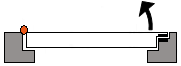 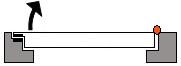 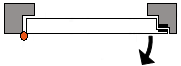 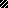 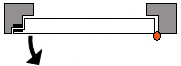 